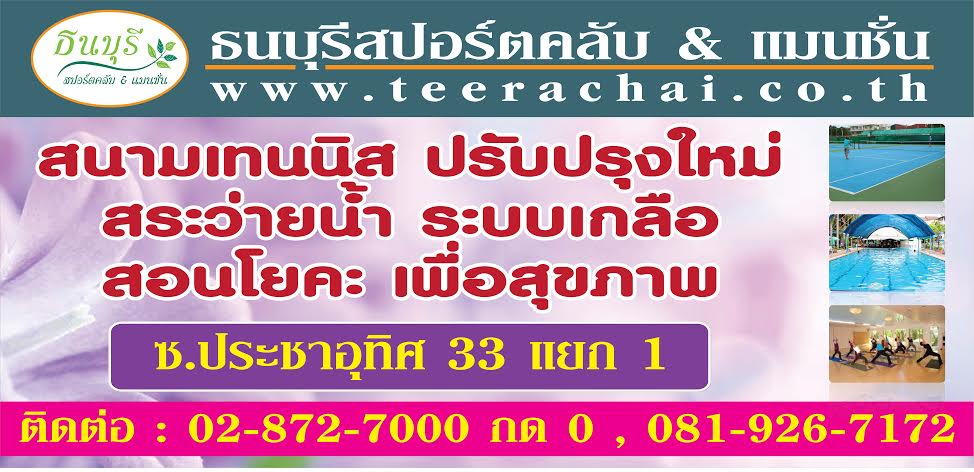 ตัวอย่างห้องพักชาย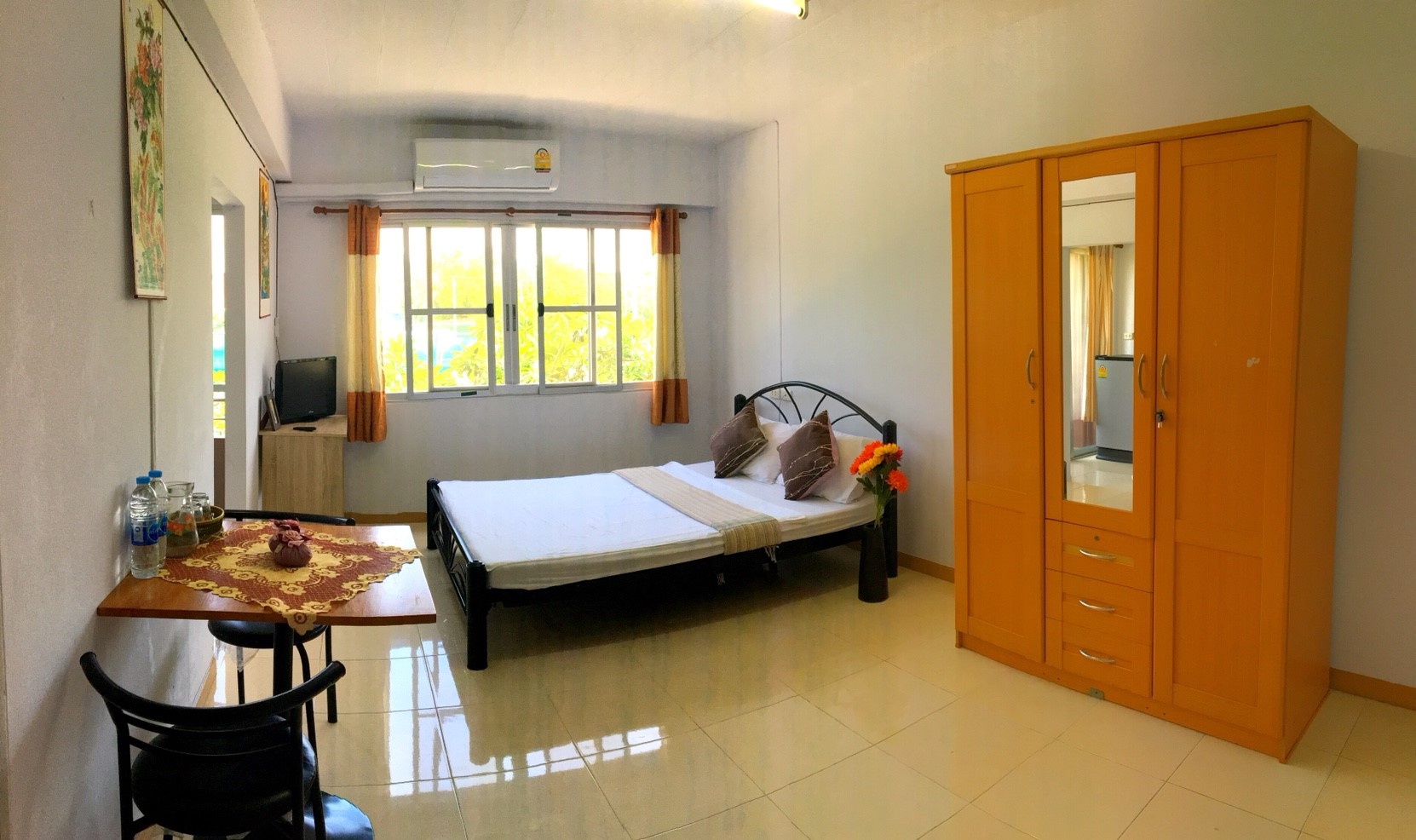 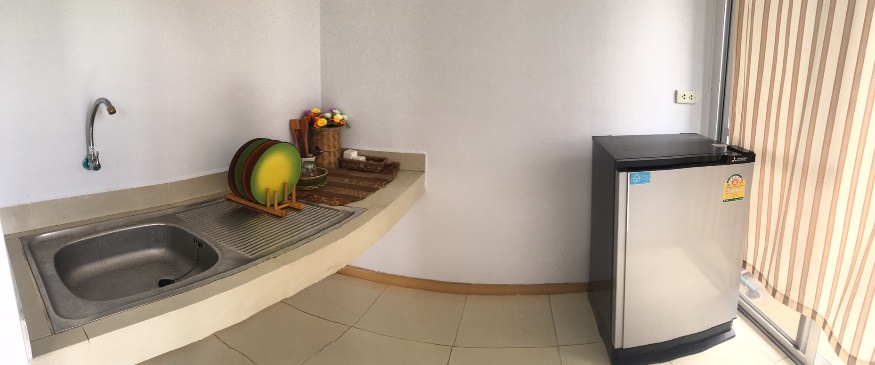 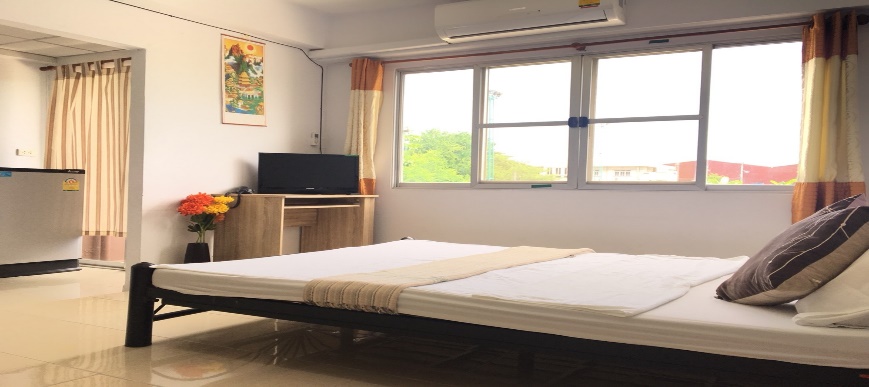 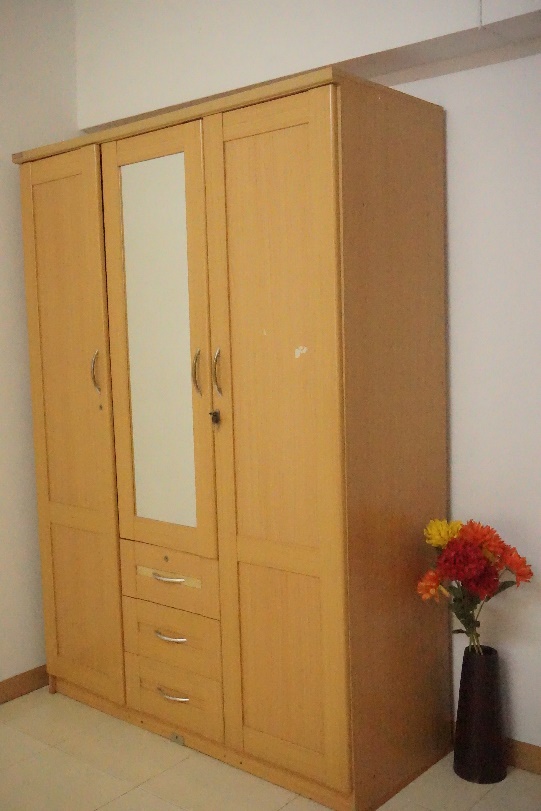 